Basil Phone: +971 50 4753686Email: basil-399487@2freemail.com 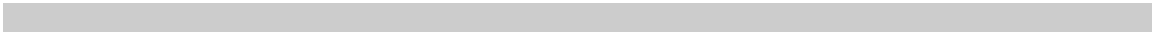 Executive SummaryExperienced Technical & Sales professional with 16 years techno-commercial career in the coatings industry.Core Technical & Commercial expertise in Protective Coatings, Marine Coatings & Architectural Coatings market segment.Provide best technical solutions/proposals to meet customer requirements, thus enhancing value & ensuring quality of deliverables.Hands-on field experience of providing training & guidance to contractors/ painters/application contractors.NACE Certified Coatings Inspector 10196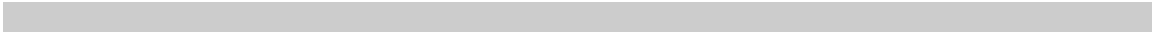 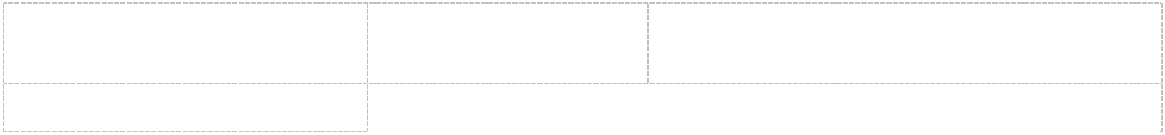 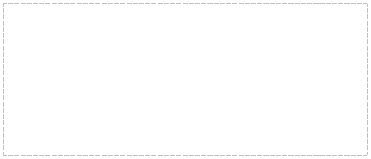 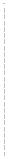 Page 1 of 52)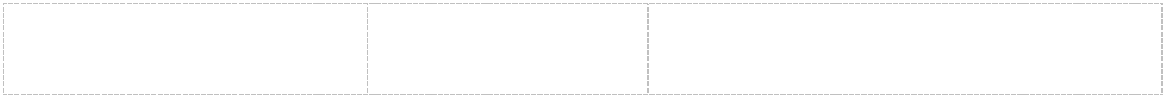 Jotun Paints UAE LTD LLCLocation- UAETechnical Sales Executive Period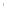 Jan 2014 to May 2016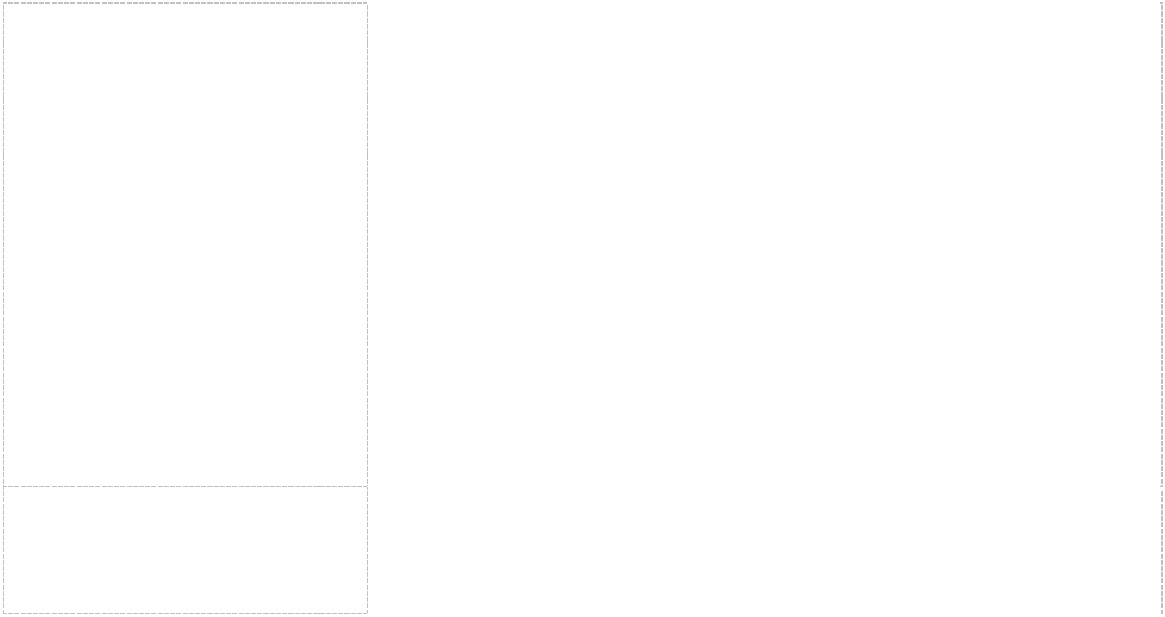 Responsibility1. Promote and sell Protective Coatings to customers to achieve targeted sales results, gross margin and collection.Build-up strong customer relationships and responding to enquiries in an efficient manner.Co-ordinate with various departments for deliverables & servicesMaintaining detailed records of customers and their business activitiesPreparing and implement a sales plan & Budget for the allocated accountsDeveloping new business opportunities and new customers within the company sales planUpdating customer information, activities and project details using CRM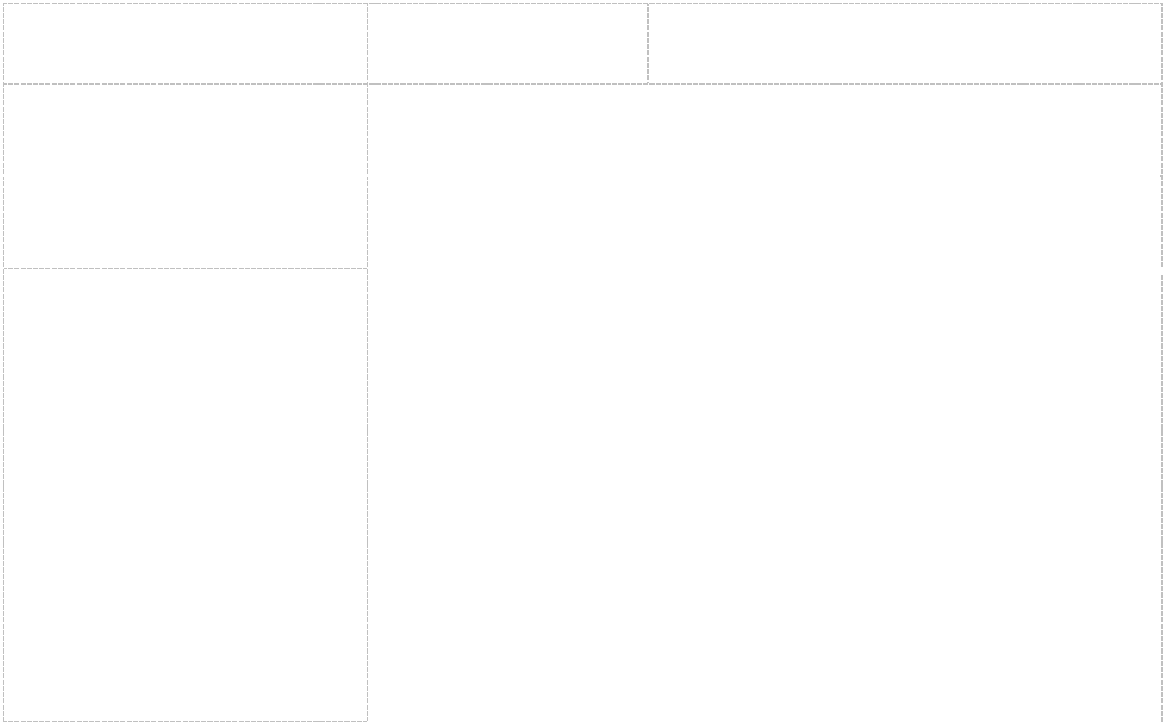 Page 2 of 5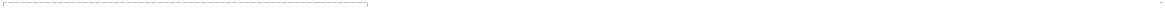 6.	Maintain coating inspection log sheets, project status  reports, trial reports, field test reports, and customer / site visit reports.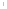 Prequalification of coating systems, blasters, painters, application contractors.Perform QA-QC activities on-site which includes monitor ambient condition within required norms, pre-blasting tests on steel/ substrates (roughness, cleanliness, dust, and salt level), field tests- viz, DFT, Adhesion, Holiday Detection, Gloss, Hardness etc.Report & register all non-conformance reports (NCR). Record follow-ups and closure of NCR.Survey coating conditions on structures (Storage Tanks, Pipelines, Jack-up Rigs) onsite or in-service conditions at site/ location and recommend rehabilitation procedures or maintenance coating systems.Coatings failure analysis and recommend rehabilitation procedures.Conduct onsite training for contractors, applicators, QC and site personnel in relevant work activity through paint schools.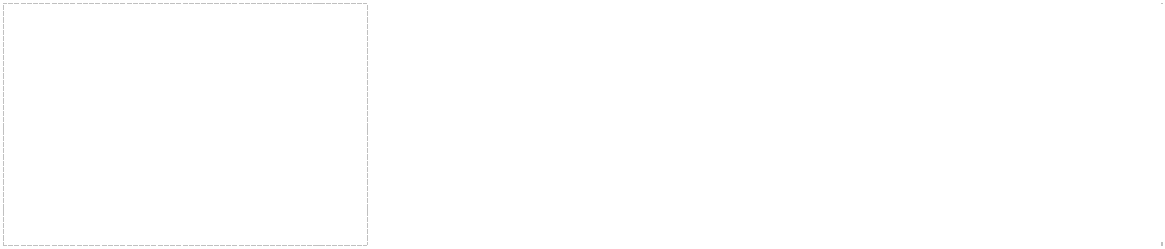 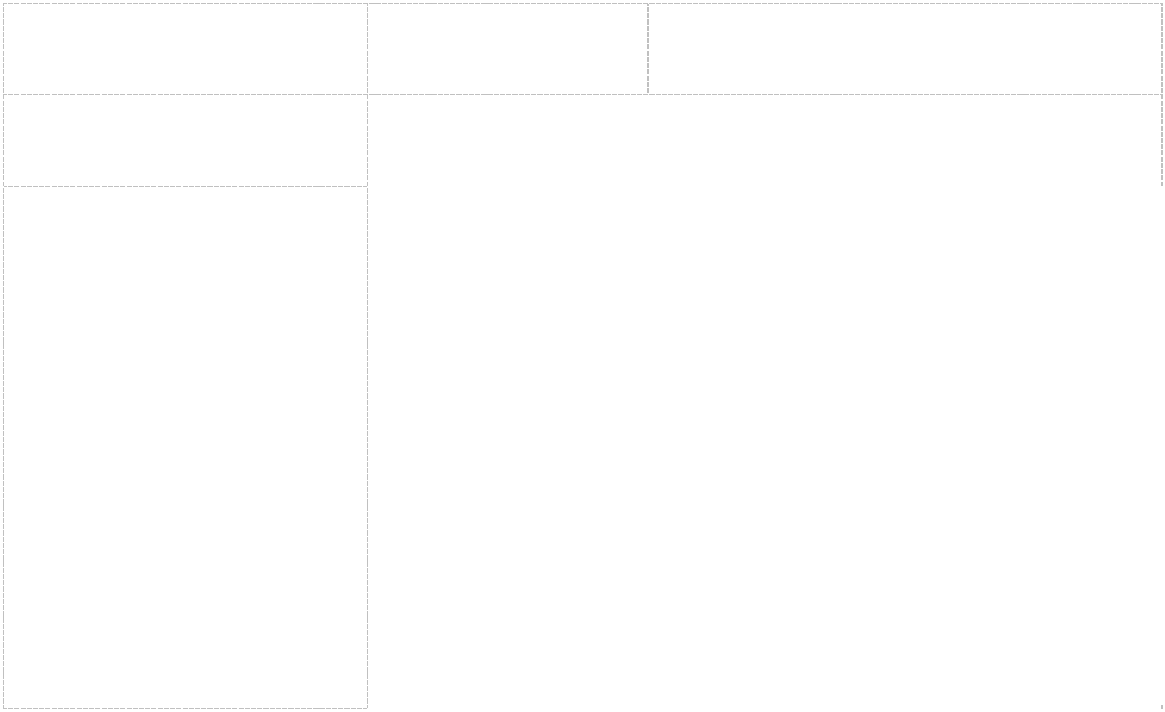 Page 3 of 5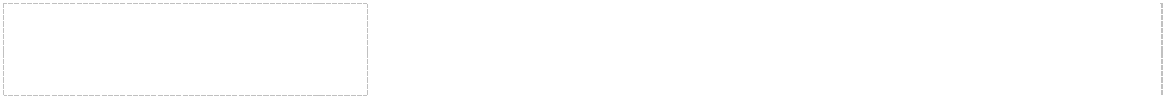 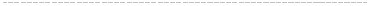 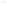 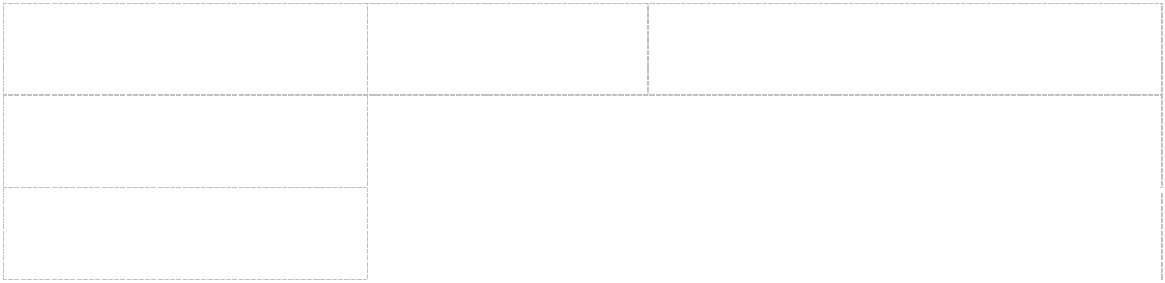 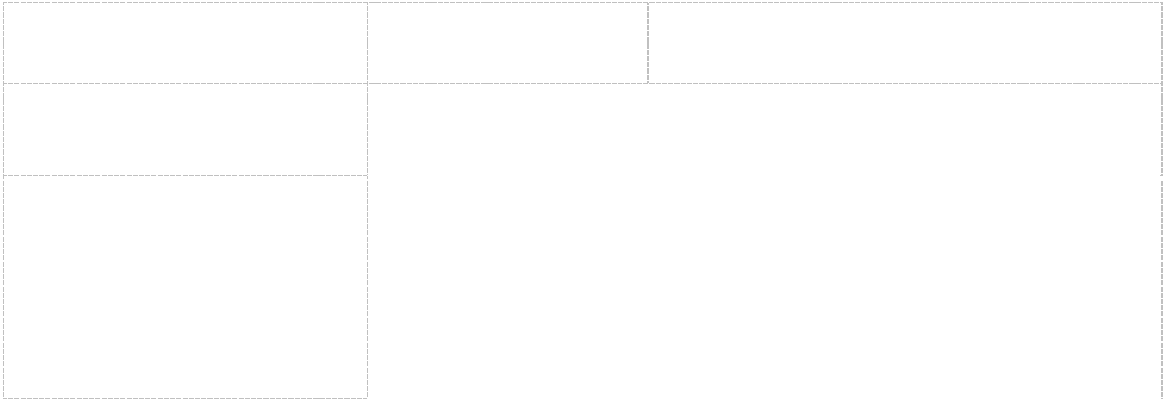 Page 4 of 5Education Qualification & CertificationM.B.A > Master of Business Administration – Sikkim Manipal University, 2010.B.B.A > Bachelor of Business Administration from Madurai Kamaraj University, 2008.Certified NACE Coatings Inspector (Level 3) No. 10196 from National Association of Corrosion Engineers-USA, 2007.SSPC certified Protective Coatings Specialist, 2011.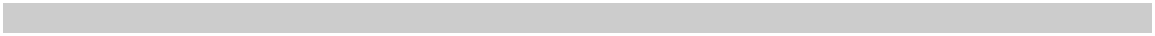 Personal Information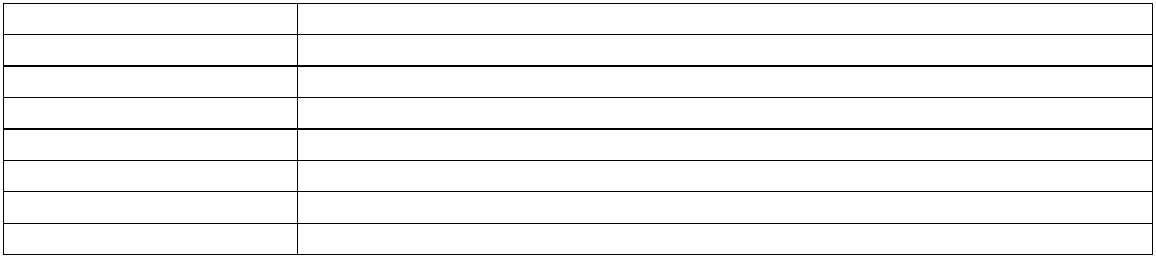 Current AddressMarital StatusVisa StatusDriving LicenseDate of BirthSharjah, UAEMarriedVisit VisaIndia, UAE & Tanzania11th August 1979Basil 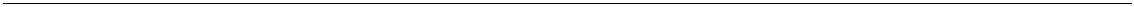 Page 5 of 5Professional Employment HistoryProfessional Employment History1)Location- TanzaniaLocation- TanzaniaKey Account ManagerPeriodJune 2016 to Aug 2018June 2016 to Aug 2018June 2016 to Aug 2018Responsibility1.Develop Business for Jotun paints, protective, marine &Develop Business for Jotun paints, protective, marine &decorative coatings in Tanzania.decorative coatings in Tanzania.2.Single point of contact for company, clients, consultants,Single point of contact for company, clients, consultants,contractors, dealers &  installation contractors for  allcontractors, dealers &  installation contractors for  alltechnical & commercial matters.technical & commercial matters.3.Liaise with technical, production departments and seniorLiaise with technical, production departments and seniormanagement  to  offer  the  right  solution/  services  tomanagement  to  offer  the  right  solution/  services  tocustomers.4.Promote and sell Jotun protective coatings to customersPromote and sell Jotun protective coatings to customersin assigned areas through regular visits and byin assigned areas through regular visits and bymaintaining good relationships with key customers.maintaining good relationships with key customers.5.Provide after sale and technical support to customers inProvide after sale and technical support to customers inorder to handle all concerns.order to handle all concerns.6.Coordinate with other Jotun departments on delivery,Coordinate with other Jotun departments on delivery,technical service etc. to ensure high customertechnical service etc. to ensure high customersatisfaction.Accomplishments1.Successful  pursuit  &  execution  of  marketing  plans.Successful  pursuit  &  execution  of  marketing  plans.Employed   comprehensive   marketing   strategies   toEmployed   comprehensive   marketing   strategies   toaccomplish the organizational objectives.accomplish the organizational objectives.2.Implemented  various  approaches  which  resulted  inImplemented  various  approaches  which  resulted  insignificant increase in sales in the regionsignificant increase in sales in the regionAccomplishments1.Accomplished project approvals & new business for JotunAccomplished project approvals & new business for JotunPaints.2.Major high value projects Won include Mushrif Park (AbuMajor high value projects Won include Mushrif Park (AbuDhabi), Butterfly Pavilion (Sharjah) etc.Dhabi), Butterfly Pavilion (Sharjah) etc.3)Jotun Paints UAE LTD LLCLocation- UAELocation- UAESenior Coating AdvisorSenior Coating Advisor- Jan 2011 to Dec 2013Position & PeriodCoating AdvisorCoating Advisor- Jan 2008 to Dec 2010Responsibility1.Advise applicators on proper application of paints toAdvise applicators on proper application of paints toensure  painting  work  is  carried  out  according  toensure  painting  work  is  carried  out  according  tospecification and procedures.specification and procedures.2.Provide  onsite  testing  according  to  specification  toProvide  onsite  testing  according  to  specification  toensure quality of the finish achieve the requirement.ensure quality of the finish achieve the requirement.3.Liaise with sales executives on product deliveries andLiaise with sales executives on product deliveries andother matters, which require the technical service toother matters, which require the technical service toensure right amount of product available before paintingensure right amount of product available before paintingand to minimize the return stock especially for Projects.and to minimize the return stock especially for Projects.4.Liaise with local laboratory on product trouble shootingLiaise with local laboratory on product trouble shootingto ensure right recommendation provide to customer.to ensure right recommendation provide to customer.5.Prepare  project  coating  specifications  &  technicalPrepare  project  coating  specifications  &  technicalproposals  which  covers  -coating  system  specification,proposals  which  covers  -coating  system  specification,method statements, repair procedures, Inspection Testmethod statements, repair procedures, Inspection TestPlan.AccomplishmentsAccomplishments1.Accomplished project for Oil & Gas Companies such asAccomplished project for Oil & Gas Companies such asConoco  Philips,  Petrofac  International  Ltd,  ONGC,Conoco  Philips,  Petrofac  International  Ltd,  ONGC,Saipem, Fred Olsen, Chemical & Fabrication companiesSaipem, Fred Olsen, Chemical & Fabrication companiesetc.2.Inspection, Testing, QC & Training for Dubai Metro RED &Inspection, Testing, QC & Training for Dubai Metro RED &GREEN  Line  Stations  –  Intumescent  (Fireproofing)  &GREEN  Line  Stations  –  Intumescent  (Fireproofing)  &Protective CoatingsProtective Coatings4)MOLECULARCORROSIONLocation – UAELocation – UAECoating Supervisor / Coatings In chargeTECHNOLOGY-   (Belzonacoatings)PeriodJan 2006 – Dec 2007Jan 2006 – Dec 2007Responsibility1.Schedules, assigns, and plans the work of paint shopSchedules, assigns, and plans the work of paint shoppersonnel performing a variety of painting projects,personnel performing a variety of painting projects,Plans and develops equipment usage schedules, priorityPlans and develops equipment usage schedules, priorityof painting expenditures and procedures for equipmentof painting expenditures and procedures for equipmentmaintenance.2.Trains or informs employees of new work methods orTrains or informs employees of new work methods orprocedures, changes in safety regulations, and workprocedures, changes in safety regulations, and workpolicies.3.Estimates & Monitor acquisition & use of material andEstimates & Monitor acquisition & use of material andlabor, maintains time, and material records and submitslabor, maintains time, and material records and submitsreports as required.reports as required.4.Quality Control & Coating inspection reports to clients toQuality Control & Coating inspection reports to clients toattain best qualities to the satisfaction of the clientsattain best qualities to the satisfaction of the clients5.Maintaining office files with reference to specifications,Maintaining office files with reference to specifications,Daily reports, quotations, Delivery orders etc.Daily reports, quotations, Delivery orders etc.AccomplishmentsAccomplishments1.Corrosion  protection  for  tanks  anular  base  for  theCorrosion  protection  for  tanks  anular  base  for  thecompanies like Sasol and Enoc.companies like Sasol and Enoc.2.Desalter vessels for EPI (Elf Petroleum Iran) in KharghDesalter vessels for EPI (Elf Petroleum Iran) in KharghIsland.3.Rebuilding of pumps, shafts, dampeners, mud tanks, etc.Rebuilding of pumps, shafts, dampeners, mud tanks, etc.for companies like Wesco, Dugas, Aswan engineering,for companies like Wesco, Dugas, Aswan engineering,etc.5)AL  REDHA  LLC  –  Dubai,AL  REDHA  LLC  –  Dubai,Location- UAELocation- UAECoating InspectorU.A.E.PeriodJan 2005 – Dec 2005Jan 2005 – Dec 2005Responsibility1.Quality Control & Coating inspection reports to clients toQuality Control & Coating inspection reports to clients toattain best qualities to the satisfaction of the clientsattain best qualities to the satisfaction of the clients6)APPLIEDCORROSIONLocation- UAELocation- UAEQC AssistantTECHNOLOGY Dubai UAETECHNOLOGY Dubai UAEPeriodOct 2002 – Sep 2004Oct 2002 – Sep 2004Responsibility1.Analyzing, checking & finalize Coating inspection &Analyzing, checking & finalize Coating inspection &Coating work progress reports to clients.Coating work progress reports to clients.2.Maintaining office files with reference to specifications,Maintaining office files with reference to specifications,Daily reports, quotations, Delivery orders etc.Daily reports, quotations, Delivery orders etc.3.Store In-Charge & Time KeepingStore In-Charge & Time Keeping